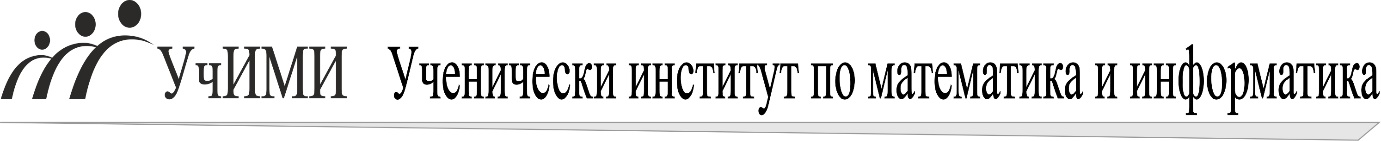 ДВАДЕСЕТ И ЧЕТВЪРТА УЧЕНИЧЕСКА СЕКЦИЯ53. Пролетна конференция на СМБУС’241 – 4 април 2024 г., БоровецТЕМА НА ПРОЕКТА....................................................................................................Автор(и):...................................................................................(трите имена, училище, град, клас)Научен ръководител (консултант):.......................................................................................(име, фамилия, длъжност, месторабота)(Ако нямате научен ръководител, пишете НЯМА. Накрая изтрийте този ред.)